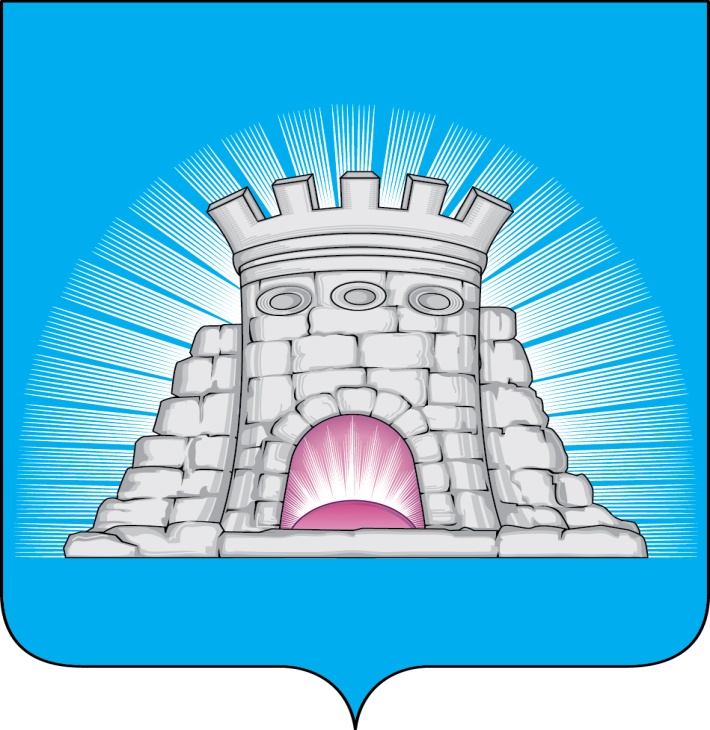 П О С Т А Н О В Л Е Н И Е  30.02.2022           №  1130/6г.Зарайск                Об утверждении Порядка предоставления муниципальной                преференции путем предоставления субъектам малого                или среднего предпринимательства мест для размещения                  нестационарных торговых объектов без проведения торгов                на льготных условиях при организации мобильной торговли                на территории городского округа Зарайск Московской области    В соответствии с Федеральными законами от 06.10.2003 № 131-ФЗ «Об общих принципах организации местного самоуправления в Российской Федерации», от 26.07.2006 № 135-ФЗ «О защите конкуренции», от 24.07.2007 № 209-ФЗ «О развитии малого и среднего предпринимательства в Российской Федерации», от 28.12.2009 № 381-ФЗ «Об основах государственного регулирования торговой деятельности в   Российской Федерации», Законом Московской области от 24.12.2010 №174/2010-ОЗ «О государственном регулировании торговой деятельности в Московской области», распоряжением Министерства сельского хозяйства и продовольствия Московской области от 13.10.2020 № 20РВ-306 «О разработке и утверждении органами местного самоуправления муниципальных образований Московской области схем размещения нестационарных торговых объектов и Методических рекомендаций по размещению нестационарных торговых объектов на территории муниципальных образований Московской области», письмом Федеральной антимонопольной службы от 23.06.2020 № АД/52718/20 «О предоставлении муниципальных преференций производителям товаров при организации нестационарной и мобильной торговли» и Уставом муниципального образования городской округ Зарайск Московской области   П О С Т А Н О В Л Я Ю:    1. Утвердить Порядок предоставления муниципальной преференции путем предоставления субъектам малого или среднего предпринимательства мест для размещения нестационарных торговых объектов без проведения торгов на льготных условиях при организации мобильной торговли на территории городского округа Зарайск Московской области  (прилагается).                                         0092272. Опубликовать настоящее постановление в газете «За новую жизнь» и разместить на официальном сайте администрации городского округа Зарайск Московской области в информационно-телекоммуникационной сети «Интернет» (https://zarrayon.ru).Глава городского округа Зарайск  В.А. ПетрущенкоВерно:Начальник службы делопроизводства     Л.Б. Ивлева                                   30.06.2022    Послано: в дело,  Глухих И.Е., ОПР  и СУ,  СВ со СМИ, газета «За новую жизнь», юридический отдел, прокуратуру.Н.М. Ерохина8(496)662-57-35